Sir Arthur Conan DoyleŠest napoleonovNekaj o avtorjuArthur Conan Doyle se je rodil 22. maja 1859 v Edinburgu, na Škotskem, pri osmih letih je bil poslan v rimsko-katoliško jezuitsko osnovno šolo. Pozneje je odšel na jezuitsko univerzo, a ko jo je dokončal, je zavrnil krščanstvo in postal agnostik. Od leta 1876 do 1881 je študiral medicino na Edinburški univerzi, in medtem delal v predmestju Birminghama, ter pričel pisati kratke zgodbe. Po študiju je deloval kot ladijski zdravnik na križarki, ki je križarila proti zahodni Afriki. Njegovo prvo večje delo je bil roman A study in scarlet, ki je izšel leta 1887, in je v njem prvič nastopil Sherlock Holmes, ki je sprva portretiral Doylovega univerzitetnega profesorja Josepha Bella. Kasnejše zgodbe o Sherlocku Holmesu so izhajale v angleški reviji Strand Magazine. Leta 1885 se je poročil z Louiso Hawkins, ki je bolehala za tuberkolozo in zato umrla 4. julija 1906. Leta 1907 se je poročil z Jean Leckie, v katero se je zaljubil že leta 1897, a je ostal zvest prvi ženi, do njene smrti. Conan Doyle je imel 5 otrok; dva s prvo ženo in tri z drugo. Arthur Conan Doyle je umrl 7.julija 1930, pri starosti 71. let, zaradi srčne kapi. Pokopan je v New Forestu, v regiji Hampshire, v Angliji.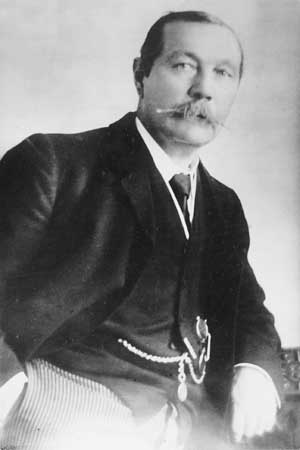 OBNOVAKnjiga govori o Sherloku Holmesu in enem od njegovih primerov. Vse skupaj se prične zvečer ko pride na obisk Holmesu njegov prijatelj Lestrade, ki je šef na policiji. Lestrade je prihajal skoraj vsak večer k Holmesu in mu pripovedoval o primerih, ki jih je imel. Ampak ta večer Lestrade ni govoril o primerih ampak o vremenu. To je Holmsa zelo presenetilo zato ga je vprašal kaj se dogaja odvrnil mu je da ima en primer, ki je bol za zdravnika kot detektiva. Ampak Holmesa je zanimalo za kakšen primer gre in Lestrade je Holmesu razložil, da gre za nekoga ki razbija doprsne kipe Napoleona ampak policija pride na vrsto takrat ko vlamlja v hiše. Holmsu se je zdel primer zaminiv zato je rekel da bo sodeloval. Naslednje jutro prideda Holmes in jegov pomočnik Watson do Lestrade,povesta mu da se je zgodil umor in da morejo it na kraj zločina. Ko pridejo tja so presenečeni koliko ljudi se je zbralo na kraju zločina zato so takoj predvidevali da mora it za nekaj hujšega. Ko so stopili v hišo so presenečeno videli da je to hiša slavnega londonskiga novinarja. Ta novinar je bil tako zmeden da se skoraj nič ni spomnil kaj se je zgodilo. Ko so se odpravili pogledat hišo so presenečo videli, da majnka napoleonov doprsni kip zato so predvidevali, da gre za istega storilca kot pri ostalih dveh vlomih. Nato so dobili sporočilo, da so našli razbit kip na nekem dvorišču. Ko so prišli do vrta so opazli da je hiša zapuščena. Nato je dalo Holmesu vedet da je storilec nekaj iskal saj je razbil kip na vrtu kjer je odsevala javna rasvetljava. Potem sta se Holmes in Lestrade odločila da bosta šla vsak po svoji poti in in ju nato zvečer združila če sta kaj zaminivega odkrila. Holmes je šel v trgovino kjer so prodajali kipe in ugotovil od kod so prišli kipi. Zato sta šla z Watsonov v revni del Londona kjer je bila tale delavnica kjer so izdelovali kipe. Ta del Londona je bil zelo reven zato ju je presenitilo, da sploh obstaja delavnica v tako zahrbtnem delo Londona. Šef delavnice se je z njima zelo odkrito pogovoril. Ko so se zvečer z Lestradom dobila pri njem doma sta si izmenjala podadke kaj sta odkrila. Potem je Holmes prosil Watsona naj pošlje kurirja k njemu ker more hitro nekaj poslat. Medtem pa je Lestrade ležal na zofi. Ko je bila ura enajst zvečer je zunaj že čakala kočija, da jih odpelje v en kraj kjer je Sherlok mislil da se bo zgodil naslednji vlom. Ko so prišli v ta kraj so se nastanli pred hišo, ki je imela kip od napoleona in čakali da se kaj zgodi. Vsi so mislili da bo noč dolga vendar temu ni bilo tako saj so kmalo zagledali visokega celega v črno oblečenega človeka, ki je bil gibčen kot opica. Ta se splazil v hišo in nekaj krat slikal z fotoaparatom to je jasno pokazalo, da nekaj išče. Nato so se splazili do odprtega okno in šli v hišo vlomilec je bil tako zatopljen v delo, da sploh ni slišal njihovih korakov. Potem so se splazili ven zanjim in ga aretirali. Nato je prišel ven lastnik hiše, ki je bil malo okrogel in in se zahvalil Holmesu, da ga je prej obvestil, da ga bo obiskal vlomilec. Holms je želel še malo poklepetati z lastnikom hiše a mu Lestrade tega ni dovolil saj je želel čim prej spravit vlomilca za zapahe. Ko so se peljali je Holmes približal roko k kletki vlomilec pa je zamahnil z roko tako kot kakšna zver. Naslednje jutro ko so prišli na postajo in želeli zaslišat vlomilca jim to ni uspelo saj je bil tiho in ni odgovarjal na dobeno vprašanje, ki so mu ga zastavli. Potem je prišel en gospod z staro torbo, ki je iskal Sherloka Holmesa ko ga je našel se je najprej opravičil za zamudo šele nato je ostalim povedal zakaj je tu. Prišel pa je zaradi tega ker mu Holmes pisal če mu proda napoleonov doprsni kip za deset funtov. Tale gospod mu je povedal da je dal za kip samo nekaj šilingov in da se mu ne zdi pošteno da bi zdaj prodal kip za 10 funtov vendar je Holmes vstrajal pri tej ceni. Preden je Holmes dobil kip je dal gospodo za podpisat listino, da je res njegov. Ko je odšel gospod ven iz sobe je Holms prijel pištolo in razbil Napoleonov doprsni kip. Vsi so ga gledali vendar so bili v tem kipu črni biseri borgijcev ki pa so bili zelo dragoceni. Nato je Holmes razložil kako je prišel do tega odgritja in da sta si bila služkinja, ki je okradla bisere v Italiji in tale vlomicel v sorodu saj sta bila brat in sestra. To tudi razloži kako so biseri prišli v kip saj je delal vlomilec v tej delavnici, ki je izdelala šest Napoleonovih doprsnih  kipov. Vlomilec pa ni  vedel v katerem kipu je saj je pred tem moral v zapor za leto dni in nato je moral poiskati vsak kip posebaj. Nato so Holmsi vsi zaploskali in Lestrade mu je dajal, da mu bodo jutri hoteli dati vsi roko tako stari policaji kot še pripravniki. Osebe ki nastopajo v zgodbi:Sherlock HolmesPri svojem delu je Holmes izjemno natančen  ter ima velike miselne sposobnosti in sposobnost logičnega sklepanjaLestradeDelavnem zelo rad se je pogovarjal z Holmsom o primerih,najrajši je preizkoval umoreDr.WatsonPomočnik Holmsa, zelo delavnem ubogljivHarkerNajslavnejši novinar v LondoniBeppoVlomilec, ki je vlamljal v hiše in zagrešil tudi umorMoris HudsonLastnik trgovine v kateri so kupili doprsne kipeSnov:Kriminal, Napoleonovi kipi, trgovine z kipi, policija, detektivi, raziskovanje umora, Tema:Besedilo govori o Sherloku Holmsi in o enem od njegovih najzaminiveših primerovMotiv:Iskanje storilca, pogovori zvečer ob čaju, razbijanje kipov, iskanje kipov, čakanje pred hišo, prevažanje z kočijo, kupovanje kipa, črni biseri, zaporIdeja:Da ni pametno krasti saj se vsak zločin poplača